How to get to the Academic Reps Forum Page1. Log onto Moodle.  2. Choose Chapel and Centre Information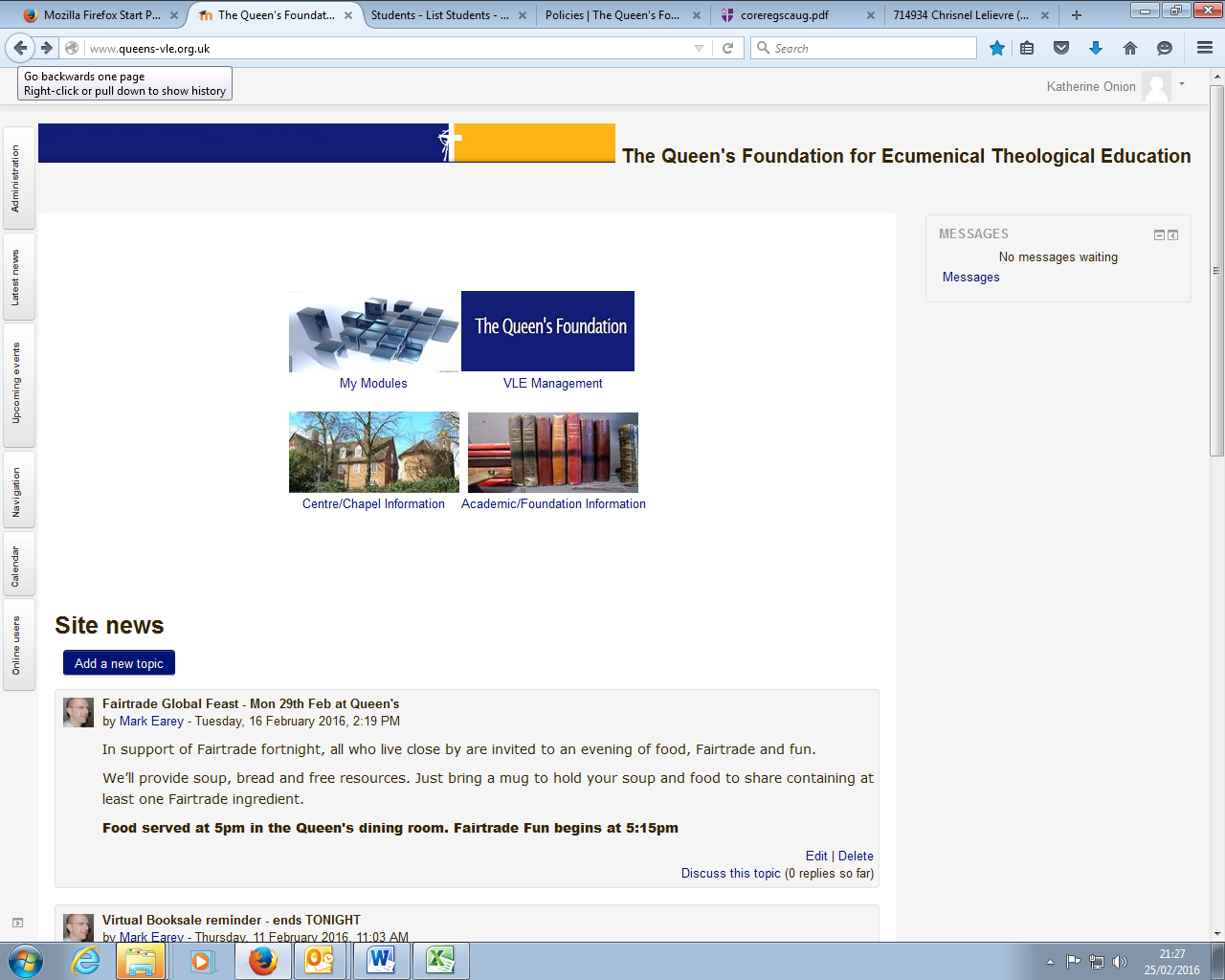 3. We are under Community and Forums Page::.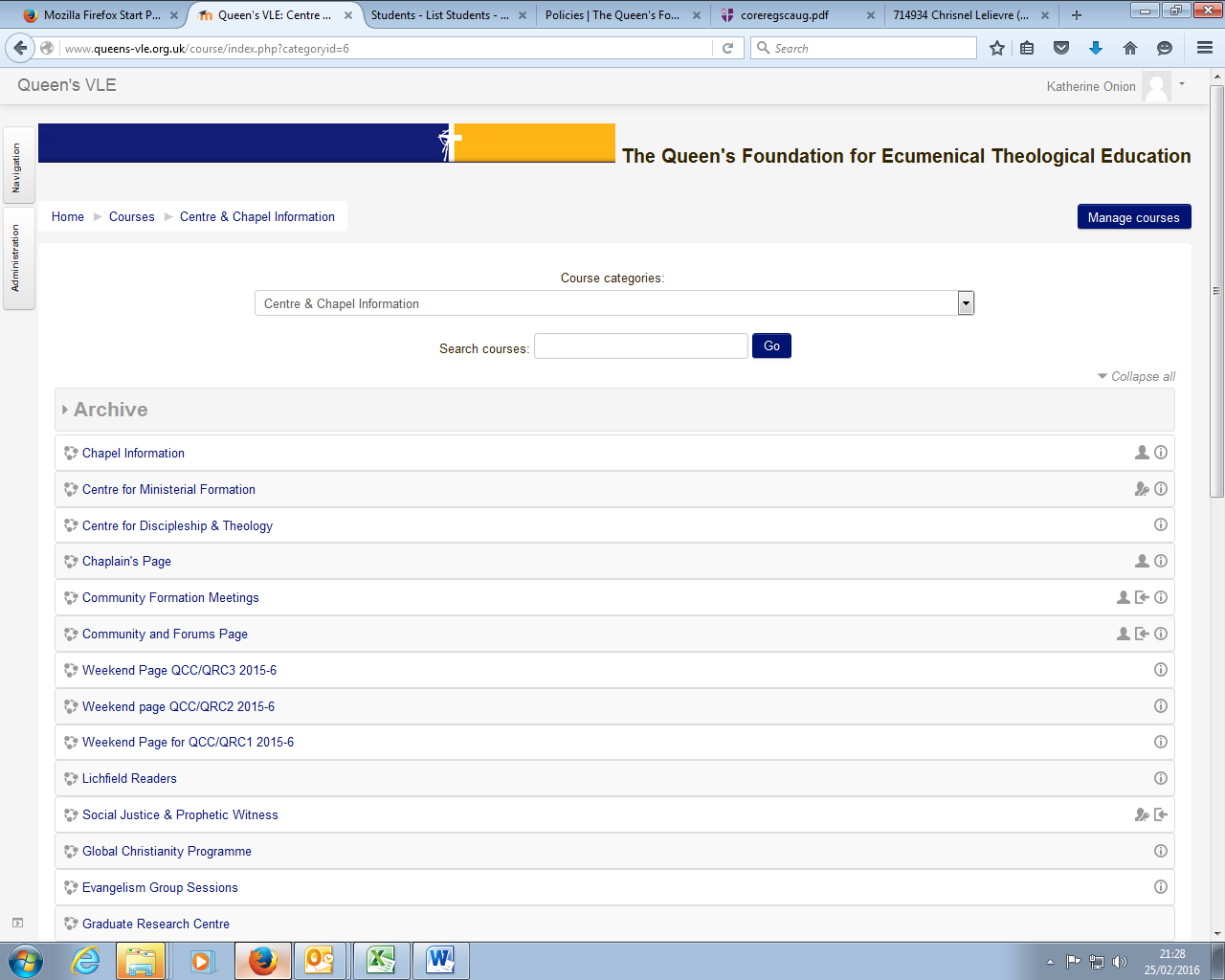 4. This page looks like this and we are here: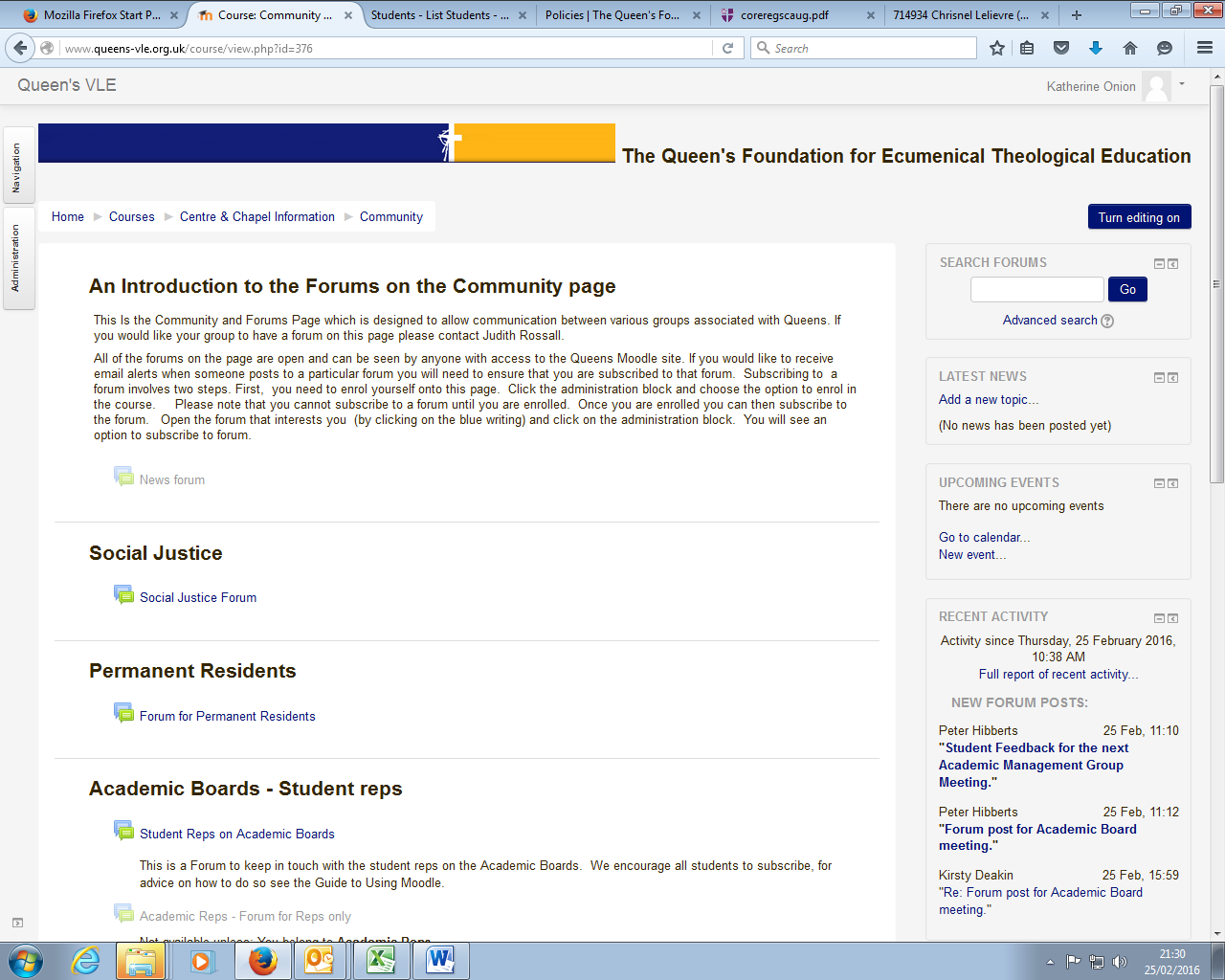 5. There are various topics on here to contribute to: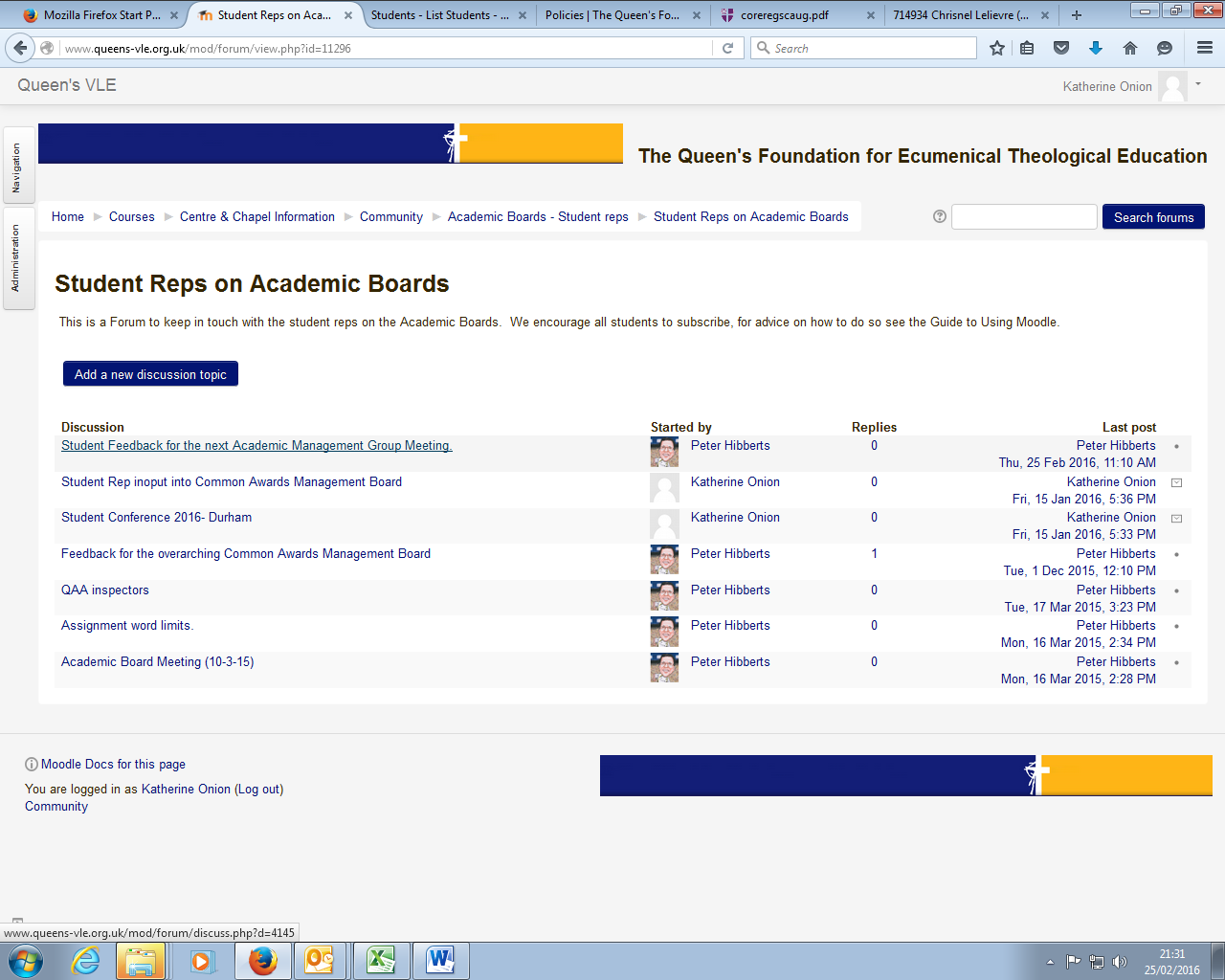 